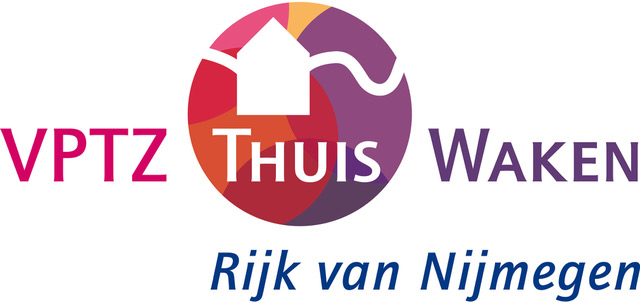 Jaarverslag 2021InhoudsopgaveVoorwoord										  3
Beleid en organisatie								 	  4
Verslag van de coördinatoren over 2021					 	  7	
Staat van baten en lasten over 2021  						 10
Voorwoord
Niemand had kunnen voorzien dat corona in 2021  nog steeds zo’n grote impact op ons leven zou hebben en dat wij dit jaar zelfs in een lockdown zouden afsluiten. Maar ondanks alle beperkingen die de COVID pandemie ook dit jaar met zich meebracht hebben onze vrijwilligers weer veel kunnen betekenen voor onze medemens die graag thuis wil sterven.  Met hun luisterend oor, een helpende hand en een wakend oog ondersteunden zij ook de naasten en mantelzorgers. Wij waren weer beter in beeld bij de professionals en het aantal inzetten is fors omhoog gegaan ten opzichte van 2020.  Dit ondanks een terugloop in het aantal vrijwilligers.
Dit tekent de grote bereidheid van onze vrijwilligers om zich meer dan 100% in te zetten.
Gelukkig zijn er in het afgelopen jaar ook een aantal nieuwe vrijwilligers gestart en is er begin 2022 weer een nieuwe training gepland. Dit biedt hoop op een mooie aanvulling en groei van onze vrijwilligersgroep.Voor de coördinatoren was het een druk en bewogen jaar, waarin zij alle moeite gedaan hebben om er voor de vrijwilligers te zijn. Daarnaast vroegen de intakes en het gepuzzel om een inzet rond te krijgen veel tijd, maar desondanks wisten zij toch een aantal activiteiten op te starten.Namens het bestuur wil ik iedereen, vrijwilligers en coördinatoren, die op welke wijze dan ook een bijdrage geleverd heeft om in het afgelopen complexe jaar de in de dit jaarverslag genoemde activiteiten te realiseren, en die vol enthousiasme zijn of haar schouders er telkens weer onder heeft gezet, heel hartelijk bedanken. Hopelijk biedt 2022 ons weer alle ruimte om elkaar te ontmoeten, tijdens thema-avonden en mooie bijeenkomsten met elkaar van gedachten te wisselen en zo weer de verbinding met elkaar en de VPTZ te voelen. Met al onze mooie mensen hopen we samen te kunnen werken aan een toekomstbestendige VPTZ Thuis Waken Rijk van Nijmegen en van betekenis te zijn tot het einde. Marjo Albers-Akkers, voorzitter bestuurBeleid en organisatie
InleidingCorona was niet voorbij in 2021. Dat zal in de toekomst ook niet zijn. We moeten er mee leren leven. Dat geldt ook voor onze organisatie. Gelukkig zijn er wel weer veel meer inzetten geweest dan in het vorig jaar. (62, zie gegevens coördinatoren) We hebben als vrijwilligersorganisatie in 2021 het meeste last gehad van de beperkingen in de groepsbijeenkomsten. Het is voor iedere vrijwilligersorganisatie van groot belang dat zij zorg draagt voor de scholing van en binding met haar vrijwilligers. Dat was in 2021 door de corona beperkingen niet of nauwelijks mogelijk. Dat heeft iedereen als een gemis ervaren. De voorgenomen thema bijeenkomsten en informele uitjes zijn niet doorgegaan. (op 1 zomerbijeenkomst na) Het is te danken aan de inzet van de coördinatoren dat de vrijwilligers zich verbonden voelen met ons en dat wij op de hoogte zijn van hun wel en wee. Door telefonisch contact, door de maandelijkse nieuwsbrief en door het persoonlijk bezoek met een kerstcadeautje hebben zij het contact onderhouden.
Het bestuur heeft gewoon doorgewerkt. We hebben digitaal vergaderd met elkaar en met de coördinatoren. En we hebben ondanks de beperkingen zoveel mogelijk doelen uit het jaarplan 2021 behaald.Naamsbekendheid bij hulporganisaties en hulpverleners in de extramurale zorg.Het is duidelijk dat de thuiszorgorganisaties ons weten te vinden.  Zodra wij kenbaar maakten dat we weer aanvullende hulp in de terminale zorg konden bieden, kwamen de aanvragen binnen. We hebben een duidelijk en eensluidend verhaal over onze missie en onze werkwijze. We onderscheiden ons van anderen doordat wij expliciet de mantelzorgers ondersteunen zodat die hun moeilijke taak langer kunnen volhouden.
We krijgen nog steeds relatief weinig aanvragen van de huisartsen. Het blijft dus ook in 2022 van belang dat wij ons bij hen en bij de praktijkondersteuners bekend maken.
Hetzelfde geldt voor de algemene bekendmaking. Gelukkig hebben we goede contacten met de Gelderlander. Regelmatig verschijnt er een artikel over ons werk in dat dagblad.Er is dit jaar tevens gewerkt aan het verbeteren en actualiseren van de website. Onze website is zowel intern als extern een belangrijke informatiebron. De vrijwilligers
In het jaarplan 2021 stond het voornemen om expliciet meer vrijwilligers te werven in het gebied van het Rijk van Nijmegen.  Dat blijft een punt van permanente zorg.We hebben nieuwe vrijwilligers  opgeleid. De vernieuwde basiscursus werkt goed. De nieuwe vrijwilligers voelen zich voldoende toegerust om aan het werk te gaan.
Als het mogelijk is om in 2022 de bijscholingen d.m.v. thema avonden weer op te starten dan blijven de vrijwilligers op de hoogte van ontwikkelingen die relevant zijn voor hun werk. In februari van dit jaar hadden wij voor het derde jaar op rij ons overleg met de Raad van Advies gepland. Tijdens deze bijeenkomst worden alle vrijwilligers uitgenodigd en legt het bestuur  verantwoording af van de activiteiten van het afgelopen jaar en van de plannen voor het volgend jaar. Helaas kon deze bijeenkomst door de maatregelingen niet doorgaan. Het bestuur heeft het jaarverslag 2020 en het jaarplan 2021 aan iedereen ter inzage gegeven. Er kwam hier nauwelijks reacties op. Hieruit blijkt weer hoe belangrijk het is om elkaar fysiek te kunnen ontmoeten en ideeën uit te wisselen. Analyse van de hulpvragen
Zoals voorgenomen hebben we ook dit jaar weer iedere maand de inzetcijfers geanalyseerd. We zijn blij dat de hulpvragen weer gestegen zijn. We maken ons nog wel zorgen over de gevolgen van de terugloop in 2020. Deze cijfers gaan doorwerken in de berekening van de subsidie. We hebben bezwaar aangetekend tegen de verlaging van de subsidie. Dit was tot nu toe zonder resultaat.Werkgeverschap
Momenteel hebben we 3 coördinatoren voor 16 uur per week in dienst die vol passie en verbondenheid hun werkzaamheden verrichten. De coördinatoren hebben een jaarlijks functioneringsgesprek gehad met een lid van het bestuur. We zijn blij met hen en rekenen op een vruchtbare samenwerking in de toekomst.Samenwerking en contactenZoals afgesproken hebben we in 2021 weer contact gehad met de ‘Vrienden van Heumen Malden Mook.’  Het gebied van HMM valt sinds de fusie binnen het Rijk van Nijmegen. We hebben hen geïnformeerd over onze werkzaamheden in coronatijd en hun op de hoogte gebracht van onze beleidsplannen.  We hebben met hen onze zorgen gedeeld over de vermindering van subsidie. Het bestuur van de “Vrienden van…”heeft weer toegezegd om in speciale gevallen financiële ondersteuning te bieden. Bestuur en coördinatoren nemen deel aan de online regiobijeenkomsten en de landelijke dagen van VPTZ Nederland. We zijn actief betrokken geweest bij de meedenk sessies van VPTZ Nederland over het lerend netwerk, de ontwikkeling van het kwaliteitssysteem en over de gevolgen van de coronamaatregelen voor de VPTZ.Bestuursleden en coördinatoren zijn vertegenwoordigd in het Netwerk Palliatieve Zorg Zuid Gelderland. ( NPZZG) Respectievelijk in het bestuurlijk overleg en de programmaraad.Jubileum
Het  jubileum van ons 35 jarig bestaan, kon ook in september 2021 niet doorgaan. We hebben nu definitief besloten om dit jubileum niet te vieren. We hopen dat bij ons 40 jarig bestaan ongehinderd en uitgebreid te kunnen doen.KwaliteitHet afgelopen jaar zijn wij begonnen met de implementatie van het kwaliteitskompas van VPTZ Nederland.Wij nemen hiervoor ook deel aan de pilot van het Lerend Netwerk, waarvan de zelfevaluatie een belangrijk onderdeel is. Daarnaast zijn wij als baanbreker betrokken bij de pilot Feedback naasten. Wij vergaren op deze wijze zelf ook veel kennis over beide kwaliteitsinstrumenten.BestuurswisselingTijdens de zelfevaluatie van ons bestuur in 2020  gaf onze penningmeester Wim Kuijpers aan dat hij, zodra er een opvolger voor hem gevonden zou zijn, zijn  functie wilde neerleggen.Per 1 januari 2021 is Anja op ’t Hoog aangesteld als nieuwe penningmeester van het bestuur.Subsidie
De subsidieverstrekking  van het ministerie van VWS vanuit de Regeling palliatieve terminale zorg en geestelijke verzorging wordt  berekend op basis van het gemiddelde van het aantal inzetten van de voorafgaande 3 jaar.  Wij hebben bezwaar aangetekend tegen de subsidievaststelling voor 2022, omdat deze fors lager uitvalt i.v.m. het lage aantal inzetten van 2020 door de COVID pandemie. Naar aanleiding van dit bezwaar heeft er op
14 december 2021 een telefonische hoorzitting plaatsgevonden met 3 mensen van het ministerie en onze voorzitter en penningmeester. De beslissing hierover verwachten wij  begin 2022.
Gegevens jaarverslag 2021 coördinatoren2021 was opnieuw een jaar van uitdagingen ten gevolge van de covid pandemie die nog steeds aanwezig is.We zijn dit jaar gestart met een wisseling binnen het team van coördinatoren. Diny Wingens werkte in januari 2021 voor het laatst en Irene Straatman startte in diezelfde maand. Naast de wisseling in persoon veranderde er ook wat in het uren aantal. Irene heeft tot en met augustus een contract van 8 uren gehad, de helft van het urenaantal van haar voorgangster Diny. Hiervoor werd gekozen omdat het aantal hulpvragen in 2020 drastisch was teruggelopen en er nog veel onduidelijk was over de gevolgen voor bijvoorbeeld de subsidies. Het was voor de coördinatoren erg zoeken naar een goede verdeling van de taken, maar zeker ook naar een goede verbinding met elkaar als team. De opluchting was voor hen dan ook groot toen in Irene er in september 8 uren bij kreeg. De balans kwam terug en het team had het gevoel nu weer echt samen te kunnen gaan bouwen aan de organisatie. De inzetten kwamen dit jaar langzaam op gang, maar eind februari leek men ons toch weer goed te vinden. Dit bleek gelukkig een trend, de inzetten bleven de rest van het jaar redelijk stabiel doorlopen. Er zijn dit jaar weer een aantal vrijwilligers gestopt. Corona zorgt er echt voor dat mensen andere keuzes maken. Ook waren en zijn er nog steeds vrijwilligers die langdurig niet inzetbaar zijn. Dit zorgt er voor dat we per hulpvraag minder vrijwilligers kunnen inzetten. Het is en blijft belangrijk om ons vrijwilligersbestand aan te vullen. 
We hebben onze basisopleiding aangepast en meer toegespitst op onze eigen organisatie. Ook is de opleiding flexibeler te geven, we hoeven niet meer te wachten tot we een groep van 8 geïnteresseerden hebben, maar kunnen ook in kleinere groepen opleiden. Dat is fijn, want in het verleden moesten mensen soms erg lang wachten voordat ze opgeleid konden worden.  Er zijn in 2021 drie nieuwe vrijwilligers opgeleid en er is een start gemaakt met de opleiding van  nog twee nieuwe vrijwilligers. Eind 2021 hebben zich al weer drie nieuwe geïnteresseerden aangemeld, die zullen begin 2022 starten met hun opleiding. Dat is goed nieuws, we gaan echter door met werven van nieuwe vrijwilligers, want we kunnen er nog steeds meer gebruiken. De periodes van strenge maatregelen zorgden er ook dit jaar voor dat het ontmoeten van elkaar bijna niet aan bod is geweest. In september hebben we een nazomer uitje georganiseerd. Dit werd goed bezocht, voor iedereen fijn om elkaar te ontmoeten. Onze  thema avonden en ook de traditionele eindejaarsviering konden helaas niet doorgaan. De verbinding met onze vrijwilligers blijft dus een uitdaging onder deze omstandigheden. 
Vrijwilligers Annemiek, Lina, Nico,Michel, Kees, Barbara, Mireille,Lou, Joyce, Els v.E, Ellen, Diny F., Claartje, Irma, Frans H. ,Harry, Frans M.,  Peter, Esther, Thijs, Loes, Maaike, Michèle, Riek,  Wies, Marga V., TrudyMutaties:Aantal nieuwe vrijwilligers in 2020, 3: Hennie, Anne, RiaAantal vrijwilligers weggegaan: 2020, 6:  Mireille, Els v. E. (overleden), Diny F., Mireille, Lina, AnnemiekCoördinatoren 
Sandra Neijenhuis, Marleen Steeghs, Irene Straatman en  Diny Wingens
Mutaties: Nieuwe coördinator: Irene Straatman
Gestopt: Diny Wingens Bestuur
Marjo Albers (voorzitter) Anja op ’t Hoog (penningmeester) Jacqueline Rademaker (secretaris) Jose Jacobs en Herman Geurts
Ereleden
Bets Geertsen (overleden), Gerry de Heuvel Vrijwilligers van verdiensteEls M., Iet, Gonny, Diny F. , Mireille en Lina BijeenkomstenDeelnemers aan de landelijke scholingsmodules 2021 Hulpvragen en zorguren 2021 
Stichting VPTZ Thuis Waken Rijk van Nijmegen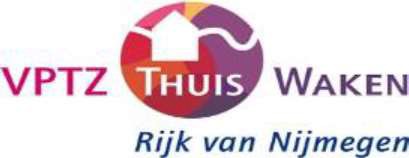 Staat van baten en lasten over 2021                 2021                                          2020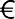 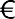 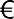 Datum ActiviteitAantal deelnemers25-09Nazomer uitje26TrainingAantal deelnemersDicht bij jezelf, dichtbij de ander1Voice Dialogue  vervolg2Introductietraining voor coördinatoren 1Opleiden van vrijwilligers1Meedenksessies en regiobijeenkomsten Zoom 9Totaal14totaal sinds 1-1-2021 aantal hulpvragen74aantal intakes69aantal inzetten62               waarvan in AWBZ-instellingen2aantal dagdelen211aantal nachten49aantal afsluitingen58totaal inzeturen1520,5totaal inzeturen, incl. intakes en afsluitingen1883,5VerwijzersTot. aant. MalenPatiënt/familie10Huisarts0Thuiszorg64ZZG39Buurtzorg3TVN Zorgt8Interzorg4STMRZknh/vrplh/hosp1SWTAnders3Totaal: 77Leeftijdscategorieënmannenvrouwen0 tot en met 40 jaar0041 tot en met 60 jaar2161 tot en met 80 jaar1810ouder dan 80 jaar1813Totaal:3824BatenOntvangen bijdragen	 	80.190   	81.207  Som der baten80.19081.207LastenLonen en salarissen	40.94140.236Sociale lasten	7.7207.377Pensioenlasten	2.9552.693Overige personeelskosten	6.6843.997Huisvestingskosten	6.3005.922Kosten PR	2.0631.710Kantoorkosten	3.0653.955Algemene kosten	2.2411.810Kosten vrijwilligers	             2.939               2.813  Som der lasten 	74.908   	70.513  Saldo baten en lasten5.28210.694Rentebaten en soortgelijke opbrengsten -5Rentelasten en soortgelijke kosten 	193 	163 	-193   	-158  Resultaat 	5.089   	10.536  